SAIM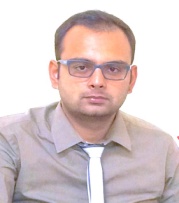 Email: saim.227314@2freemail.com Profile SummaryReliable Civil Engineer, experienced in the construction of high-rise reinforced concrete structures (Residential & Commercial) . Key skill & sound expertise in Construction Management, Site Engineering, Setting out for Construction, Health & Safety on Site, Concrete durability, Service Life Design & Whole Life Cycle Costings of Concrete structures. Track record to manage team and co-ordinate works with courtesy and efficiency. Professional attitude towards work, quality and perfection in work.Worked as the Civil Engineer on a construction site for a High-Rise Tower i.e. 2/3 Basements + Ground Floor + 3/4 Podium + 25/30 floors.Regular duties included inspections of all the Structural and construction works (including pile works, all sub-structure and super structure works) on the site with also including a check on schedule for MEP works.Checked plans, drawings, Shop Drawings on the site for any discrepancies.Ensuring that all materials used and work performed are as per specifications provided.Ensuring safe work activities on Site.Ensuring work quality are up-to mark.Issuing Site Instructions, NCRs etc. to the main Contractor.Reporting any accidents or near misses on site.Monitoring and interpreting any issues with the contractor, sub-contractor, the client or an architect.Maintaining Health & Safety on Site as per Dubai Municipality (DM) regulations.Reporting to immediate Project Manager with up-to date site activities and reports.Liaising with any subcontractors, supervisors, planners, quantity surveyors or any other 3rd party and the general workforce involved in the project.Attending meetings in DM departments with senior managers.Preparing weekly and monthly work progress reports of site and forwarding it to Client and senior managers.Fulfilling all other responsibilities of the consultant engineer on the site as per the requirements.Worked as a Site Engineer on the reinforced concrete construction site for Indian Army Society (Ground + 8 floor), School's Administrative Block (3 Floors).Initially started with demarcation of site, further planned and executed excavation.Carried out setting out for foundation works and super structures such as positioning corners for columns, beams, slabs and walls.Ensured latest drawings has been used and identified if any discrepancies in drawings before work execution.Ensured that all materials used and work performed are as per specifications provided. Carry out inspection in accordance with inspection plan with timely manner & preparing reports.Close liaison with site-foreman and site supervisor.Resolving technical problems at all levels.Ensuring that work activities are carried out in safe manner.Ensuring that all construction operations are carried out safely in accordance with Contract requirements using the appropriate agreed procedures.Liaising with any consultants, subcontractors, supervisors, planners, quantity surveyors and the general workforce involved in the project.Management of the site, including supervising and monitoring the site and the work of any subcontractors.Instructions on health & safety majors on site.Also worked in the construction of administrative block of high school campus from start to finish.It included reception area, principal's office, account office with store and wash facilities, canteen and lift.	Regular     Technical     Responsibilities     on     the     sites     were: Concreting  and  Sampling  including  regular  test  &  check-ups  of  RMC,either from trucks or the plants, time & temp.	-Perfect Application of Bar Bending Schedule including checks on the rust free bars, accuracy of no. of bars, thickness and anchorage length as per the requirement in BBS.Projects	Arkiplan Consulting Architects & Engineers －Dubai, UAE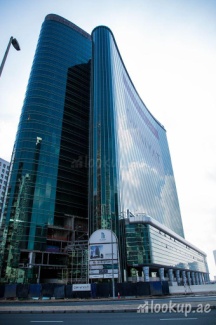 The Binary by Omniyat (Commercial)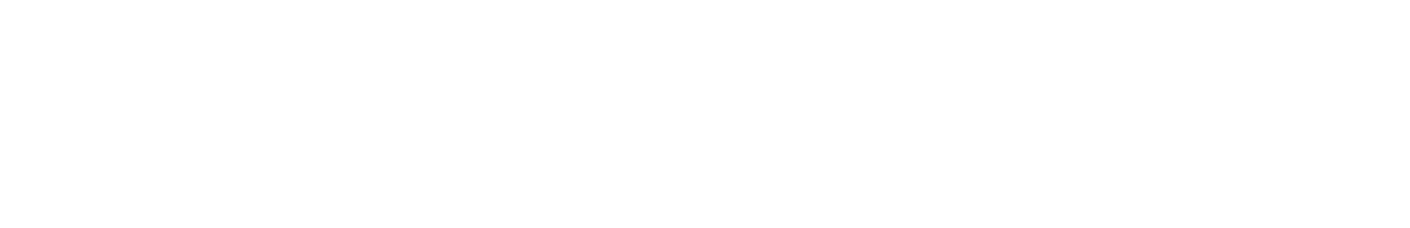 3 Basements + Ground Floor + 5 Podium + 24 Floors / 6 + 1 Service Lifts Project Status (Mid 2015)- Water Tank, Façade Works, Finishing Works, MEP Al Abraj Street, Business Bay - Dubai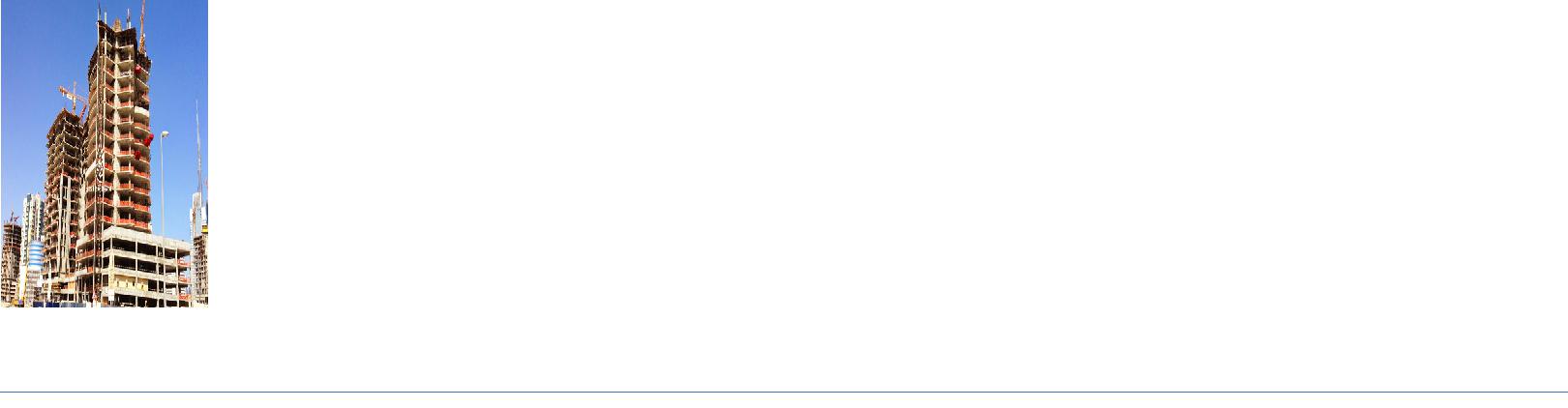 Canada Business Center (Commercial)20 FloorsProject Status (2015)- Under ConstructionAl-Khail Road Entrance, Business Bay - Dubai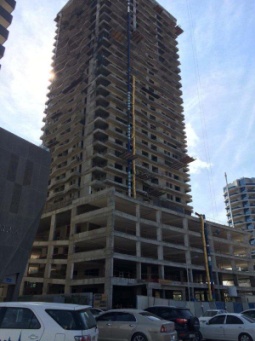 Eden Garden (Residential)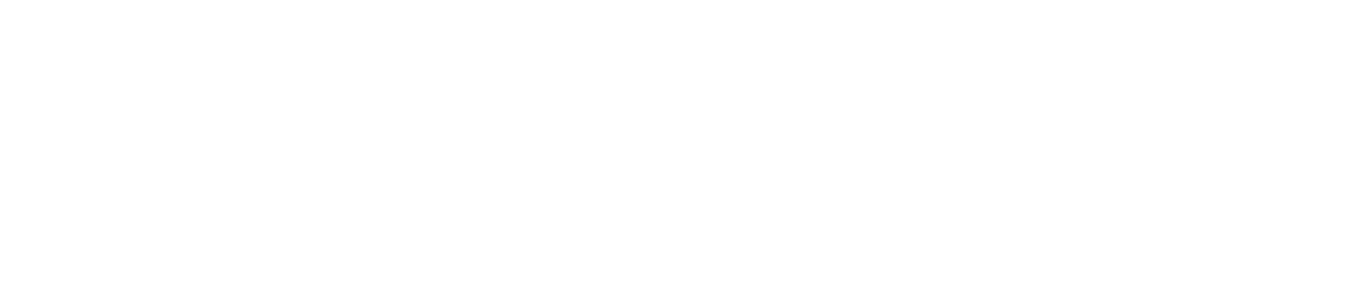 2/3 Basements + Ground Floor + 3/4 Podium + 25/30 floorsProject Status (2016)- Swimming Pool, Block Works, Finishing, MEP,Façade worksSports City - DubaiProject No. 276 (Residential)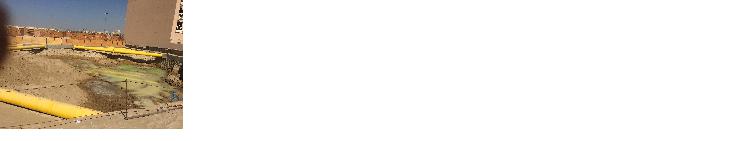 2 Basements + Ground Floor + 3 Podium + 12 floors Project Status (2016)- Ground Works, Excavation & Piling. Jumeirah Village Circle - Dubai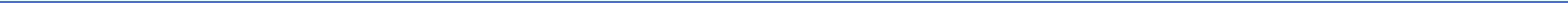 Blooming Buds High School - Administrative Block Ground Floor + 2 FloorPrincipal’s Office, Accounts Office, Reception, Waiting Lounge, Wash Rooms, Canteen, Lift.EDUCATIONEDUCATIONMSc. (Eng.)MSc. (Eng.)International Construction Management & EngineeringInternational Construction Management & Engineering2017Research Project: Concrete Durability [Service Life Design & Whole Life Cycle Costings]Research Project: Concrete Durability [Service Life Design & Whole Life Cycle Costings]University of Leeds. Leeds, U.K.University of Leeds. Leeds, U.K.B. Tech.B. Tech.Civil EngineeringCivil Engineering2013Sharda University. Delhi NCR, India.Sharda University. Delhi NCR, India.EXPERIENCEEngineering ConsultancyEngineering ConsultancyCivil EngineerCivil EngineerArkiplan Consulting Architects & Engineers －Dubai, UAEArkiplan Consulting Architects & Engineers －Dubai, UAEArkiplan Consulting Architects & Engineers －Dubai, UAE05/2015 to 08/201605/2015 to 08/2016Projects- High-Rise Residential & Commercial TowersProjects- High-Rise Residential & Commercial TowersProjects- High-Rise Residential & Commercial TowersEXPERIENCEEXPERIENCEContractingContractingContractingSite EngineerSite EngineerUnited India Projects Private Limited －New Delhi, IndiaUnited India Projects Private Limited －New Delhi, India01/2013 to 04/201501/2013 to 04/2015Projects -Indian Army Society, School’s Administrative BlockProjects -Indian Army Society, School’s Administrative BlockCERTIFICATIONS &Health, Safety & Environment Test for Managers and Professionals, U.K.Health, Safety & Environment Test for Managers and Professionals, U.K.Health, Safety & Environment Test for Managers and Professionals, U.K.Health, Safety & Environment Test for Managers and Professionals, U.K.TRAININGConstruction Skills Certification Scheme; CSCS, U.K.Construction Skills Certification Scheme; CSCS, U.K.Construction Skills Certification Scheme; CSCS, U.K.Site Management Safety Training Scheme; SMSTS, U.K.Site Management Safety Training Scheme; SMSTS, U.K.Site Management Safety Training Scheme; SMSTS, U.K.Site Management Safety Training Scheme; SMSTS, U.K.Setting out for Construction, U.K.Setting out for Construction, U.K.COMPUTER SKILLSAuto CADAuto CADBasics of STAAD ProBasics of PrimaveraBasics of PrimaveraMicrosoft OfficeJava (Computer Language)Java (Computer Language)INTERESTSTravelling, Netflix, Listening to music, I.T., Socializing, Car racing.Travelling, Netflix, Listening to music, I.T., Socializing, Car racing.Travelling, Netflix, Listening to music, I.T., Socializing, Car racing.Travelling, Netflix, Listening to music, I.T., Socializing, Car racing.REFERENCESManda Reddy, Projects ManagerManda Reddy, Projects Manager|Saffron GrantArkiplan Consulting Architects & EngineersArkiplan Consulting Architects & EngineersCivil Engr.- SOFC TrainerOffice: +971-4 397 3553 (Dubai)Office: +971-4 397 3553 (Dubai)Glasgow City, U.K.Email: To be provided on request.Email: To be provided on request.Contact- On request.ADDITIONALStatus: SingleStatus: SingleINFORMATIONDOB:February 28, 1992.D.L.Dubai, India, International.Strengths: Creative and Innovative ThinkingStrengths: Creative and Innovative ThinkingDedication for Committed WorkFast Learning and Implementing.ProjectsUnited India Projects Pvt. Ltd. －India, New Delhi.United India Projects Pvt. Ltd. －India, New Delhi.United India Projects Pvt. Ltd. －India, New Delhi.Indian Army Society-Indian Army Society-Indian Army Society-Indian Army Society-Ground Floor + 8 FloorGround Floor + 8 FloorNear Rohini, New Delhi.Near Rohini, New Delhi.